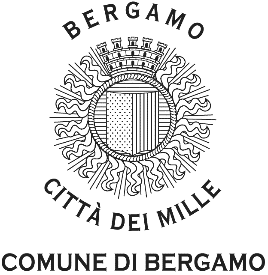 DIREZIONE GARE, APPALTI E CONTRATTI DI OPERE, SERVIZI E FORNITUREELABORATI PROGETTUALIElenco allegati. Attenzione i file saranno disponibili per il download fino al 15/02/2020* in caso di link non funzionanti copiare e incollare gli url nel browserNome fileDimLinkDOCUMENTI DI GARA.zip45MBhttp://webmail2.comune.bergamo.it/BigMailAttachments/BigMailAttachments.nsf/tuttopercodice/397B070F37857682C12584D3002E4C76/$FILE/DOCUMENTI%20DI%20GARA.zip

(5bbd088fae087f42c18f7f85b245f6c8ee4e8dfaaf295b746fee232d3ed47b4c)